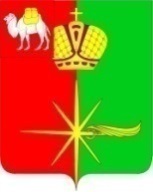 АДМИНИСТРАЦИЯ КАРТАЛИНСКОГО ГОРОДСКОГО ПОСЕЛЕНИЯЧЕЛЯБИНСКОЙ ОБЛАСТИПОСТАНОВЛЕНИЕОб утверждении Правил определения требований к закупаемым администрацией Карталинского городского поселения отдельным видам товаров, работ, услуг (в том числе предельные цены товаров, работ, услуг) В соответствии со статьей 19 Федерального закона от 05.04.2013 года №44-ФЗ «О контрактной системе в сфере закупок товаров, работ, услуг для государственных и муниципальных нужд», администрация Карталинского городского поселения ПОСТАНОВЛЯЕТ: 1. Утвердить требования к закупаемым администрацией Карталинского городского поселения отдельным видам товаров, работ, услуг (в том числе предельные цены товаров, работ, услуг), включающие перечень отдельных видов товаров, работ, их потребительские свойства (в том числе качество) и иные характеристики. 2. Опубликовать настоящее постановление на официальном сайте администрации Карталинского городского поселения и в единой информационной системе в сфере закупок в течении 7 рабочих дней со дня принятия. 3. Контроль за исполнением данного постановления оставляю за собой.Глава Карталинского городского поселения                                                                 В.Н. ВеретаУТВЕРЖДЕНЫпостановлением администрацииКарталинского городского поселенияот___21.03.____2022 г. №___115____* Указывается в случае установления характеристик, отличающихся от значений, содержащихся в обязательном перечне отдельных видов товаров, работ, услуг, в отношении которых определяются требования к их потребительским свойствам (в том числе качеству) и иным характеристикам (в том числе предельные цены товаров, работ, услуг).  «___21___»____03____2022 г.___115___г. КарталыТребования к закупаемым администрацией Карталинского городского поселения отдельным видам товаров, работ, услуг (в том числе предельные цены товаров, работ, услуг), включающие перечень отдельных видов товаров, работ, их потребительские свойства (в том числе качество) и иные характеристикиТребования к закупаемым администрацией Карталинского городского поселения отдельным видам товаров, работ, услуг (в том числе предельные цены товаров, работ, услуг), включающие перечень отдельных видов товаров, работ, их потребительские свойства (в том числе качество) и иные характеристикиТребования к закупаемым администрацией Карталинского городского поселения отдельным видам товаров, работ, услуг (в том числе предельные цены товаров, работ, услуг), включающие перечень отдельных видов товаров, работ, их потребительские свойства (в том числе качество) и иные характеристикиТребования к закупаемым администрацией Карталинского городского поселения отдельным видам товаров, работ, услуг (в том числе предельные цены товаров, работ, услуг), включающие перечень отдельных видов товаров, работ, их потребительские свойства (в том числе качество) и иные характеристикиТребования к закупаемым администрацией Карталинского городского поселения отдельным видам товаров, работ, услуг (в том числе предельные цены товаров, работ, услуг), включающие перечень отдельных видов товаров, работ, их потребительские свойства (в том числе качество) и иные характеристикиТребования к закупаемым администрацией Карталинского городского поселения отдельным видам товаров, работ, услуг (в том числе предельные цены товаров, работ, услуг), включающие перечень отдельных видов товаров, работ, их потребительские свойства (в том числе качество) и иные характеристикиТребования к закупаемым администрацией Карталинского городского поселения отдельным видам товаров, работ, услуг (в том числе предельные цены товаров, работ, услуг), включающие перечень отдельных видов товаров, работ, их потребительские свойства (в том числе качество) и иные характеристикиТребования к закупаемым администрацией Карталинского городского поселения отдельным видам товаров, работ, услуг (в том числе предельные цены товаров, работ, услуг), включающие перечень отдельных видов товаров, работ, их потребительские свойства (в том числе качество) и иные характеристикиТребования к закупаемым администрацией Карталинского городского поселения отдельным видам товаров, работ, услуг (в том числе предельные цены товаров, работ, услуг), включающие перечень отдельных видов товаров, работ, их потребительские свойства (в том числе качество) и иные характеристикиТребования к закупаемым администрацией Карталинского городского поселения отдельным видам товаров, работ, услуг (в том числе предельные цены товаров, работ, услуг), включающие перечень отдельных видов товаров, работ, их потребительские свойства (в том числе качество) и иные характеристикиТребования к закупаемым администрацией Карталинского городского поселения отдельным видам товаров, работ, услуг (в том числе предельные цены товаров, работ, услуг), включающие перечень отдельных видов товаров, работ, их потребительские свойства (в том числе качество) и иные характеристикиТребования к закупаемым администрацией Карталинского городского поселения отдельным видам товаров, работ, услуг (в том числе предельные цены товаров, работ, услуг), включающие перечень отдельных видов товаров, работ, их потребительские свойства (в том числе качество) и иные характеристики№ п/пКод
по
ОКПД
(ОКПД2)Код
по
ОКПД
(ОКПД2)Наименование отдельного вида товаров, работ, услугЕдиница измеренияЕдиница измеренияТребования к потребительским свойствам (в том числе качеству) и иным характеристикам, утвержденные администрацией Карталинского городского поселенияТребования к потребительским свойствам (в том числе качеству) и иным характеристикам, утвержденные администрацией Карталинского городского поселенияТребования к потребительским свойствам (в том числе качеству) и иным характеристикам, установленные администрацией Карталинского городского поселенияТребования к потребительским свойствам (в том числе качеству) и иным характеристикам, установленные администрацией Карталинского городского поселенияТребования к потребительским свойствам (в том числе качеству) и иным характеристикам, установленные администрацией Карталинского городского поселенияТребования к потребительским свойствам (в том числе качеству) и иным характеристикам, установленные администрацией Карталинского городского поселения№ п/пКод
по
ОКПД
(ОКПД2)Код
по
ОКПД
(ОКПД2)Наименование отдельного вида товаров, работ, услугкод по ОКЕИнаименова-ниеХарактеристикаЗначение характеристикиХарактеристикаЗначение характеристикиОбоснование отклонения значения характеристики от утвержденной муниципальным органомФункциональное назначение*12234567891011Отдельные виды товаров, работ, услуг, включенные в обязательный переченьОтдельные виды товаров, работ, услуг, включенные в обязательный переченьОтдельные виды товаров, работ, услуг, включенные в обязательный переченьОтдельные виды товаров, работ, услуг, включенные в обязательный переченьОтдельные виды товаров, работ, услуг, включенные в обязательный переченьОтдельные виды товаров, работ, услуг, включенные в обязательный переченьОтдельные виды товаров, работ, услуг, включенные в обязательный переченьОтдельные виды товаров, работ, услуг, включенные в обязательный переченьОтдельные виды товаров, работ, услуг, включенные в обязательный переченьОтдельные виды товаров, работ, услуг, включенные в обязательный переченьОтдельные виды товаров, работ, услуг, включенные в обязательный переченьОтдельные виды товаров, работ, услуг, включенные в обязательный переченьГруппы должностей муниципальной службы: высшая, главнаяГруппы должностей муниципальной службы: высшая, главнаяГруппы должностей муниципальной службы: высшая, главнаяГруппы должностей муниципальной службы: высшая, главнаяГруппы должностей муниципальной службы: высшая, главнаяГруппы должностей муниципальной службы: высшая, главнаяГруппы должностей муниципальной службы: высшая, главнаяГруппы должностей муниципальной службы: высшая, главнаяГруппы должностей муниципальной службы: высшая, главнаяГруппы должностей муниципальной службы: высшая, главнаяГруппы должностей муниципальной службы: высшая, главнаяГруппы должностей муниципальной службы: высшая, главная122.23.14.13022.23.14.130ЖалюзиСфера примененияСфера примененияокна122.23.14.13022.23.14.130ЖалюзиМатериал (пластик)Материал (пластик) Пластик,ткань122.23.14.13022.23.14.130ЖалюзиФункцииФункцииЗащита от солнечного света,122.23.14.13022.23.14.130Жалюзи018Пог.м.122.23.14.13022.23.14.130Жалюзи383рубльПредельная ценаПредельная ценане более 20000,00Группы должностей муниципальной службы: высшая, главная, ведущая, старшаяГруппы должностей муниципальной службы: высшая, главная, ведущая, старшаяГруппы должностей муниципальной службы: высшая, главная, ведущая, старшаяГруппы должностей муниципальной службы: высшая, главная, ведущая, старшаяГруппы должностей муниципальной службы: высшая, главная, ведущая, старшаяГруппы должностей муниципальной службы: высшая, главная, ведущая, старшаяГруппы должностей муниципальной службы: высшая, главная, ведущая, старшаяГруппы должностей муниципальной службы: высшая, главная, ведущая, старшаяГруппы должностей муниципальной службы: высшая, главная, ведущая, старшаяГруппы должностей муниципальной службы: высшая, главная, ведущая, старшаяГруппы должностей муниципальной службы: высшая, главная, ведущая, старшаяГруппы должностей муниципальной службы: высшая, главная, ведущая, старшая232.99.53.19032.99.53.190Стенд информационныйСфера примененияСфера применениянастенный232.99.53.19032.99.53.190Стенд информационныйМатериал (пластик)Материал (пластик)232.99.53.19032.99.53.190Стенд информационныйФункцииФункцииДемонстрационный стенд по воинскому учету и бронированию232.99.53.19032.99.53.190Стенд информационный796штука232.99.53.19032.99.53.190Стенд информационный383рубльПредельная ценаПредельная ценане более 10000,00Группы должностей муниципальной службы: высшая, главная, ведущая, старшаяГруппы должностей муниципальной службы: высшая, главная, ведущая, старшаяГруппы должностей муниципальной службы: высшая, главная, ведущая, старшаяГруппы должностей муниципальной службы: высшая, главная, ведущая, старшаяГруппы должностей муниципальной службы: высшая, главная, ведущая, старшаяГруппы должностей муниципальной службы: высшая, главная, ведущая, старшаяГруппы должностей муниципальной службы: высшая, главная, ведущая, старшаяГруппы должностей муниципальной службы: высшая, главная, ведущая, старшаяГруппы должностей муниципальной службы: высшая, главная, ведущая, старшаяГруппы должностей муниципальной службы: высшая, главная, ведущая, старшаяГруппы должностей муниципальной службы: высшая, главная, ведущая, старшаяГруппы должностей муниципальной службы: высшая, главная, ведущая, старшаяГруппы должностей муниципальной службы: высшая, главнаяГруппы должностей муниципальной службы: высшая, главнаяГруппы должностей муниципальной службы: высшая, главнаяГруппы должностей муниципальной службы: высшая, главнаяГруппы должностей муниципальной службы: высшая, главнаяГруппы должностей муниципальной службы: высшая, главнаяГруппы должностей муниципальной службы: высшая, главнаяГруппы должностей муниципальной службы: высшая, главнаяГруппы должностей муниципальной службы: высшая, главнаяГруппы должностей муниципальной службы: высшая, главнаяГруппы должностей муниципальной службы: высшая, главная7Мебель для сидения с металлическим каркасомМебель для сидения с металлическим каркасомМатериал (металл)Материал (металл)металл7Мебель для сидения с металлическим каркасомМебель для сидения с металлическим каркасомОбивочные материалыпредельное значение- искусственная кожа; возможные значения: искусственная замша (микрофибра), нетканые материалыОбивочные материалыпредельное значение- искусственная кожа; возможные значения: искусственная замша (микрофибра),  нетканые материалы7Мебель для сидения с металлическим каркасомМебель для сидения с металлическим каркасом383рубльПредельная ценане более 4000,00Группы должностей муниципальной службы: ведущая, старшаяГруппы должностей муниципальной службы: ведущая, старшаяГруппы должностей муниципальной службы: ведущая, старшаяГруппы должностей муниципальной службы: ведущая, старшаяГруппы должностей муниципальной службы: ведущая, старшаяГруппы должностей муниципальной службы: ведущая, старшаяГруппы должностей муниципальной службы: ведущая, старшаяГруппы должностей муниципальной службы: ведущая, старшаяГруппы должностей муниципальной службы: ведущая, старшаяГруппы должностей муниципальной службы: ведущая, старшаяГруппы должностей муниципальной службы: ведущая, старшаяГруппы должностей муниципальной службы: ведущая, старшая8Мебель для сидения с металлическим каркасомМебель для сидения с металлическим каркасомМатериал (металл)Материал (металл)металл8Мебель для сидения с металлическим каркасомМебель для сидения с металлическим каркасомОбивочные материалыпредельное значение - ткань; возможные значения: нетканые материалыОбивочные материалыпредельное значение - ткань; возможные значения: нетканые материалы8Мебель для сидения с металлическим каркасомМебель для сидения с металлическим каркасом383рубльПредельная ценане более 4000,00